REGISTRATION FORM (COPY OF BIRTH CERTIFICATE REQUIRED)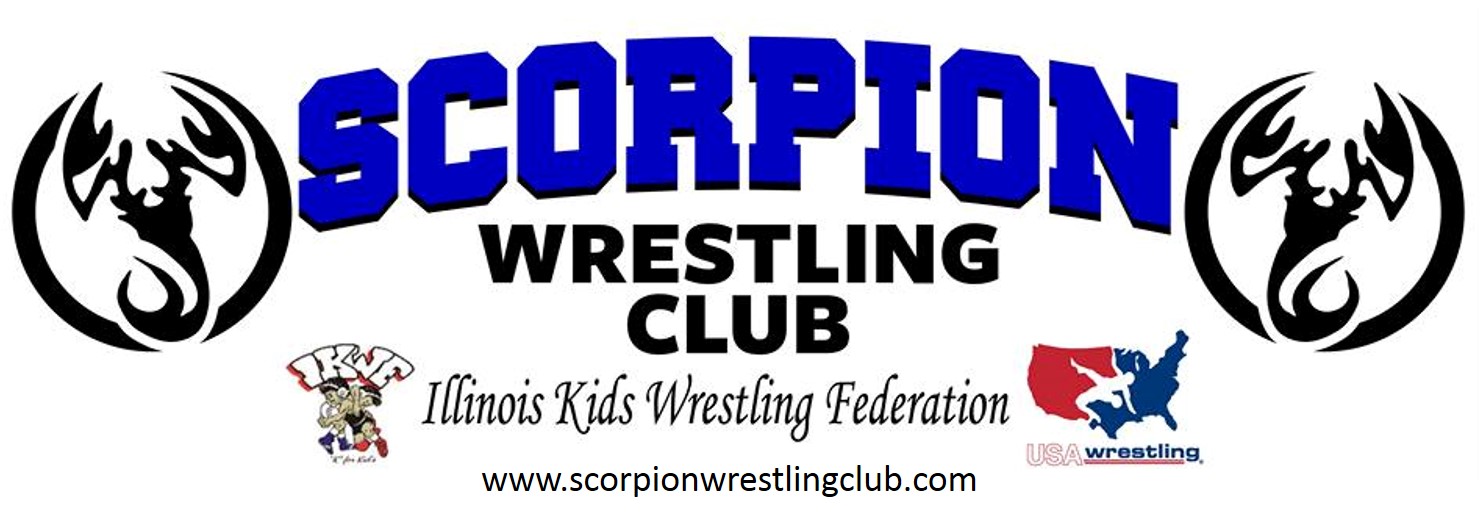 Please print clearlyWRESTLER NAME		ADDRESS  	CITY 	  ZIP  	DATE OF BIRTH  _      __________________  GRADE  __       _______  AGE  	HOME NUMBER  	FATHER’S NAME  	  CELL # 	EMAIL ADDRESS  	MOTHER’S NAME  	  CELL # 	EMAIL ADDRESS  	SHIRT SIZE ---   YS       YM     YL      AS     AM     AL    AXL   (CIRCLE ONE)WRESTLER REFERRAL NAME 	Make all checks payable to BHS boosterDO NOT WRITE BELOW LINE-- FOR SCORPION USE ONLYBIRTH CERTIFICATE  ________   IKWF APPLICATION   ________   RELEASE FORMS SIGNED   _________REGISTRATION FEE’S  __________    _________     SINGLET DEPOSIT     __________________________PYMT PLAN AGREEMENT  _                ______________________________________________________